         Международный день охраны уха и слуха – это возможность обратить внимание на свое здоровье, а также помочь тем людям, которые уже борются с нарушениями слуха!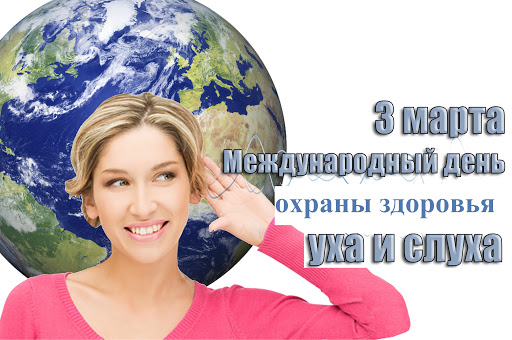            По статистическим данным, почти 300 миллионов человек в мире имеют проблемы со слухом. Главными причинами, влияющими на развитие тугоухости и глухоты, считают хронические ушные инфекции, а также некоторые инфекционные болезни (менингит, эпидемический паротит, краснуха).           Звуковые волны воспринимаются ухом человека. Человеческое ухо является сложным и чувствительным органом, который состоит из наружного, среднего и внутреннего уха. Наружное ухо состоит из ушной раковины и слухового прохода, в конце которого расположена барабанная перепонка, отделяющая наружное ухо от среднего. Функция наружного уха - улавливать звуковые волны, усилить их и провести по слуховому проходу к барабанной перепонке. Среднее ухо представляет собой воздушную полость, которая сообщается с воздушными ячейками височной кости и с носоглоткой посредством Евстахиевой трубы. В среднем ухе находятся слуховые косточки, которые проводят звуковые колебания во внутреннее ухо, и мускулы, которые предохраняют ухо от очень громких звуков. Внутреннее ухо состоит из улитки и полукружных каналов и заполнено жидкостью. В улитке расположены звуковоспринимающие клетки, которые активируются при движении жидкости во внутреннем ухе и преобразуют звуковые колебания в электрические импульсы и далее по слуховому нерву сигнал передается в слуховые зоны головного мозга. Даже малейшее повреждение этой сложной системы может негативно отразиться на слухе.Получите больше информации по данной теме!Для вас организованы «горячие линии» 03.03.2020г.:Ермоленко Светлана Александровна врач – валеолог, заведующая отделом общественного здоровья Пинского зонального ЦГиЭс 10.00 до 12.00 тел.: 37-38-72.Хвесюкович Юлия Викторовнаврач – оториноларинголог филиала «городская поликлиника №1»УЗ «Пинская центральная поликлиника» с 13.00 до 14.00 тел.: +375 44 556 42 48Государственное учреждение «Пинский зональный центр гигиены и эпидемиологии», 2020г. тир. 200 экз.